ANEXO I.bD./Dª………………………………………………………………………..……, con DNI……………..…,propone, conforme a lo establecido en el artículo 4.4. de este Reglamento, el tema …………..………………………………………….…..……………………………………………………..……………………………………………………………………………..……………………….……….,para su Trabajo Fin de Grado de la titulación …………………………………..que será tutorizado por D/Dª …………………………………………………………………………………………………………………………………………………………………………………....,Badajoz, a      de                de 20Fdo.: 							Fdo:(Alumno/a)                                                        (Profesor/a tutor/a)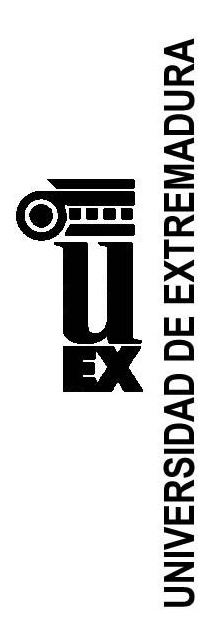 SOLICITUD EXTRAORDINARIA DELTRABAJO FIN DE GRADOFacultad de Ciencias Económicas y EmpresarialesCurso 20    /20    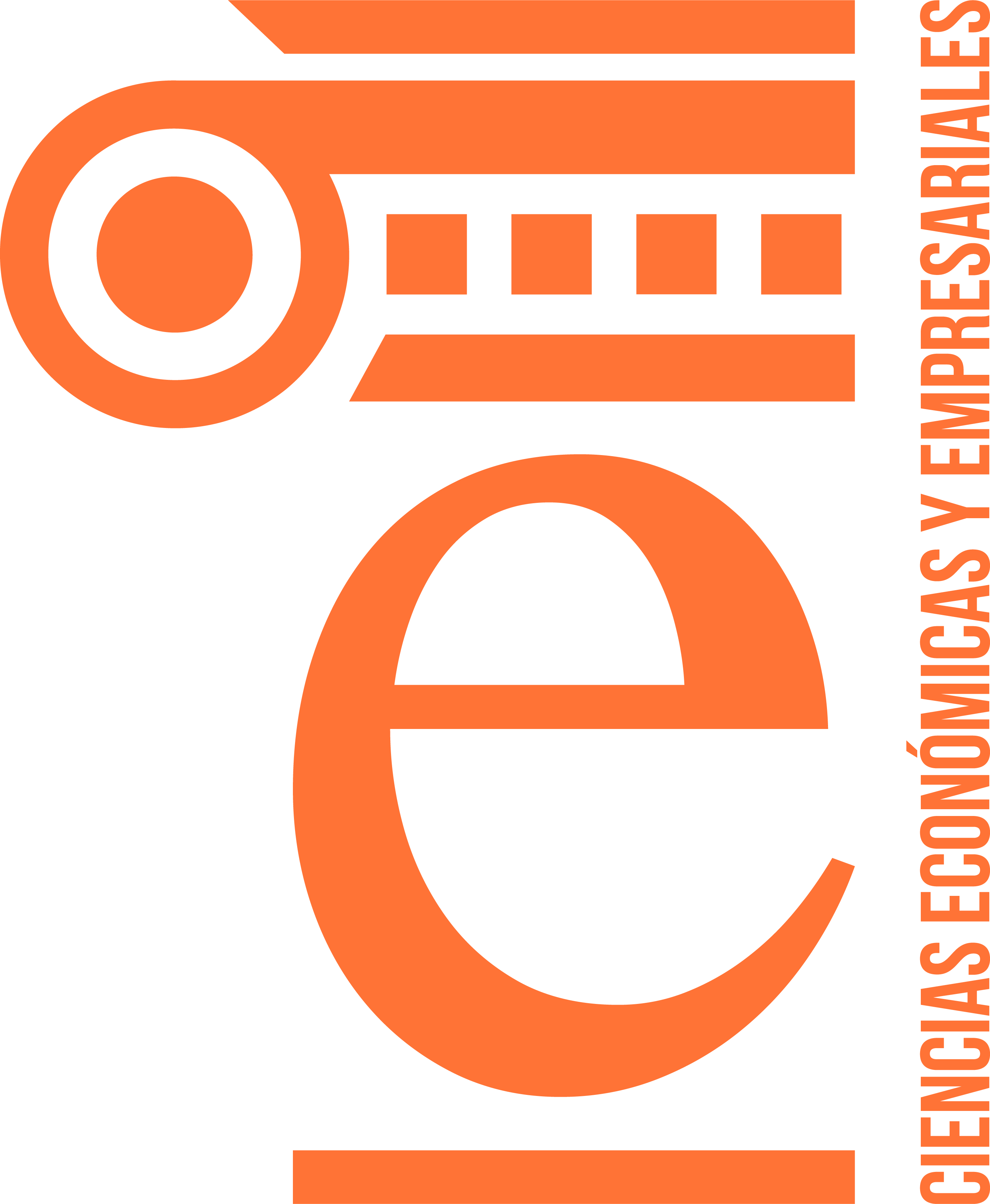 